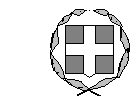 ΠΑΡΑΤΗΡΗΣΕΙΣΟι τιμές πρέπει να περιλαμβάνουν:α. Μεταφορά με πολυτελή λεωφορεία, επιλεγμένα σύμφωνα με την κείμενη νομοθεσία.β. Διάθεση free εισιτηρίων.γ. Περιηγήσεις – Ξεναγήσεις σύμφωνα με το πρόγραμμα της εκδρομής,δ. Επίσημους ξεναγούς για κάθε συμφωνημένη ξενάγηση.ε. Ομαδική-ονομαστική Ταξιδιωτική Ασφάλιση αστικής ευθύνης καθώς και ασφάλεια ιατροφαρμακευτικής-νοσοκομειακής περίθαλψης για κάθε μαθητή και συνοδό.Μαζί με την κλειστή προσφορά θα κατατεθεί και Υπεύθυνη Δήλωση για Ύπαρξη Ειδικού Σήματος Λειτουργίας, το οποίο είναι εν ισχύ.Oι προσφορές πρέπει να κατατεθούν στο σχολείο με κλειστό φάκελο με επισυναπτόμενα τα απαραίτητα δικαιολογητικά σε πρωτότυπη μορφή.Προσφορές οικονομικά συμφέρουσες που αφορούν κοντινές ημερομηνίες θα συνεξεταστούν ισοτίμως, καθώς οι ημερομηνίες που αναφέρονται παραπάνω δεν είναι απολύτως δεσμευτικές. Τα αεροπορικά εισιτήρια μπορούν να πληρωθούν και την ίδια μέρα που θα κλειστεί η εκδρομή.Η μη πληρότητα του Κλειστού Φακέλου προσφοράς καθώς και η μη τήρηση των προβλεπόμενων διαδικασιών αποτελεί αίτια απόρριψης του υποψηφίου Αναδόχου.	Κομοτηνή:  6-3-2015 	Η Διευθύντρια	Κοσμίδου ΜαριγούλαΕΛΛΗΝΙΚΗ ΔΗΜΟΚΡΑΤΙΑΥΠΟΥΡΓΕΙΟ ΠΑΙΔΕΙΑΣ  KAI ΘΡΗΣΚΕΥΜΑΤΩΝΠΕΡΙΦ.Δ/ΝΣΗ Π/ΘΜΙΑΣ&Δ/ΘΜΙΑΣΕΚΠ/ΣΗΣ ΑΝ.ΜΑΚΕΔ.-ΘΡΑΚΗΣΔ/ΝΣΗ Δ/ΘΜΙΑΣ ΕΚΠ/ΣΗΣ ΡΟΔΟΠΗΣ3ο ΓΕΝΙΚΟ ΛΥΚΕΙΟ ΚΟΜΟΤΗΝΗΣΕΛΛΗΝΙΚΗ ΔΗΜΟΚΡΑΤΙΑΥΠΟΥΡΓΕΙΟ ΠΑΙΔΕΙΑΣ  KAI ΘΡΗΣΚΕΥΜΑΤΩΝΠΕΡΙΦ.Δ/ΝΣΗ Π/ΘΜΙΑΣ&Δ/ΘΜΙΑΣΕΚΠ/ΣΗΣ ΑΝ.ΜΑΚΕΔ.-ΘΡΑΚΗΣΔ/ΝΣΗ Δ/ΘΜΙΑΣ ΕΚΠ/ΣΗΣ ΡΟΔΟΠΗΣ3ο ΓΕΝΙΚΟ ΛΥΚΕΙΟ ΚΟΜΟΤΗΝΗΣKOMOTHNH    6/3/2015ΑΡΙΘ.ΠΡΩΤ.   Δ.Υ.    Ταχ. Δ/νση : Φιλίππου 33                    Ταχ. Κώδικας : 69100 ΚΟΜΟΤΗΝΗΠληροφορίες:  M. ΚοσμίδουΤηλέφωνο:     2531037586FAX:               2531072093Mail :     mail@3lyk-komot.rod.sch.grΤαχ. Δ/νση : Φιλίππου 33                    Ταχ. Κώδικας : 69100 ΚΟΜΟΤΗΝΗΠληροφορίες:  M. ΚοσμίδουΤηλέφωνο:     2531037586FAX:               2531072093Mail :     mail@3lyk-komot.rod.sch.grΠΡΟΣ:  ΤΑΞΙΔΙΩΤΙΚΑ ΓΡΑΦΕΙΑ(ΔΙΑ ΤΗΣ ΔΙΕΥΘΥΝΣΗΣ ΔΕΥΤΕΡΟΒΑΘΜΙΑΣΕΚΠΑΙΔΕΥΣΗΣ  ΡΟΔΟΠΗΣ)Θέμα:   Προκήρυξη εκδήλωσης ενδιαφέροντος για τη μετακίνηση μαθητών του 3ου ΓΕΛ Κομοτηνής στo Λονδίνο από 22 έως και 26 Απριλίου 2015.              Σας αποστέλλουμε την εκδήλωση ενδιαφέροντος για την εκδρομή του σχολείου μας κατά το χρονικό διάστημα 22-4-2015 έως και 26-4-2015 σύμφωνα και με τα παρακάτω:Θέμα:   Προκήρυξη εκδήλωσης ενδιαφέροντος για τη μετακίνηση μαθητών του 3ου ΓΕΛ Κομοτηνής στo Λονδίνο από 22 έως και 26 Απριλίου 2015.              Σας αποστέλλουμε την εκδήλωση ενδιαφέροντος για την εκδρομή του σχολείου μας κατά το χρονικό διάστημα 22-4-2015 έως και 26-4-2015 σύμφωνα και με τα παρακάτω:Θέμα:   Προκήρυξη εκδήλωσης ενδιαφέροντος για τη μετακίνηση μαθητών του 3ου ΓΕΛ Κομοτηνής στo Λονδίνο από 22 έως και 26 Απριλίου 2015.              Σας αποστέλλουμε την εκδήλωση ενδιαφέροντος για την εκδρομή του σχολείου μας κατά το χρονικό διάστημα 22-4-2015 έως και 26-4-2015 σύμφωνα και με τα παρακάτω:Θέμα:   Προκήρυξη εκδήλωσης ενδιαφέροντος για τη μετακίνηση μαθητών του 3ου ΓΕΛ Κομοτηνής στo Λονδίνο από 22 έως και 26 Απριλίου 2015.              Σας αποστέλλουμε την εκδήλωση ενδιαφέροντος για την εκδρομή του σχολείου μας κατά το χρονικό διάστημα 22-4-2015 έως και 26-4-2015 σύμφωνα και με τα παρακάτω:Θέμα:   Προκήρυξη εκδήλωσης ενδιαφέροντος για τη μετακίνηση μαθητών του 3ου ΓΕΛ Κομοτηνής στo Λονδίνο από 22 έως και 26 Απριλίου 2015.              Σας αποστέλλουμε την εκδήλωση ενδιαφέροντος για την εκδρομή του σχολείου μας κατά το χρονικό διάστημα 22-4-2015 έως και 26-4-2015 σύμφωνα και με τα παρακάτω:Θέμα:   Προκήρυξη εκδήλωσης ενδιαφέροντος για τη μετακίνηση μαθητών του 3ου ΓΕΛ Κομοτηνής στo Λονδίνο από 22 έως και 26 Απριλίου 2015.              Σας αποστέλλουμε την εκδήλωση ενδιαφέροντος για την εκδρομή του σχολείου μας κατά το χρονικό διάστημα 22-4-2015 έως και 26-4-2015 σύμφωνα και με τα παρακάτω:Θέμα:   Προκήρυξη εκδήλωσης ενδιαφέροντος για τη μετακίνηση μαθητών του 3ου ΓΕΛ Κομοτηνής στo Λονδίνο από 22 έως και 26 Απριλίου 2015.              Σας αποστέλλουμε την εκδήλωση ενδιαφέροντος για την εκδρομή του σχολείου μας κατά το χρονικό διάστημα 22-4-2015 έως και 26-4-2015 σύμφωνα και με τα παρακάτω:Θέμα:   Προκήρυξη εκδήλωσης ενδιαφέροντος για τη μετακίνηση μαθητών του 3ου ΓΕΛ Κομοτηνής στo Λονδίνο από 22 έως και 26 Απριλίου 2015.              Σας αποστέλλουμε την εκδήλωση ενδιαφέροντος για την εκδρομή του σχολείου μας κατά το χρονικό διάστημα 22-4-2015 έως και 26-4-2015 σύμφωνα και με τα παρακάτω:ΑΑΗΜΕΡΟΜΗΝΙΕΣ ΕΚΔΡΟΜΗΣΗΜΕΡΟΜΗΝΙΕΣ ΕΚΔΡΟΜΗΣΤΕΤΑΡΤΗ  22/4/2015 – ΚΥΡΙΑΚΗ 26/4/2015 (4 διανυκτερεύσεις)ΤΕΤΑΡΤΗ  22/4/2015 – ΚΥΡΙΑΚΗ 26/4/2015 (4 διανυκτερεύσεις)ΤΕΤΑΡΤΗ  22/4/2015 – ΚΥΡΙΑΚΗ 26/4/2015 (4 διανυκτερεύσεις)ΒΒΠΡΟΟΡΙΣΜΟΣΠΡΟΟΡΙΣΜΟΣΛονδίνοΛονδίνοΛονδίνοΓΓΠΡΟΒΛΕΠΟΜΕΝΟΣ ΑΡΙΘΜΟΣ ΣΥΜΜΕΤΕΧΟΝΤΩΝ(ΜΑΘΗΤΩΝ-ΕΚΠΑΙΔΕΥΤΙΚΩΝ)ΠΡΟΒΛΕΠΟΜΕΝΟΣ ΑΡΙΘΜΟΣ ΣΥΜΜΕΤΕΧΟΝΤΩΝ(ΜΑΘΗΤΩΝ-ΕΚΠΑΙΔΕΥΤΙΚΩΝ)34 μαθητές3 καθηγητές34 μαθητές3 καθηγητές34 μαθητές3 καθηγητέςΔΔΜΕΤΑΦΟΡΙΚΟ ΜΕΣΟ(τυχόν πρόσθετες προδιαγραφές)ΜΕΤΑΦΟΡΙΚΟ ΜΕΣΟ(τυχόν πρόσθετες προδιαγραφές)Λεωφορείο-ΑεροπλάνοΛεωφορείο-ΑεροπλάνοΛεωφορείο-ΑεροπλάνοEEΚΑΤΗΓΟΡΙΑ ΚΑΤΑΛΥΜΑΤΟΣΚΑΤΗΓΟΡΙΑ ΚΑΤΑΛΥΜΑΤΟΣΤουλάχιστον 3 αστέρων- η διαμονή να περιλαμβάνει πρωινό Τουλάχιστον 3 αστέρων- η διαμονή να περιλαμβάνει πρωινό Τουλάχιστον 3 αστέρων- η διαμονή να περιλαμβάνει πρωινό ZZΛΟΙΠΕΣ ΥΠΗΡΕΣΙΕΣ(Παρακολούθηση Εκδηλώσεων, Επίσκεψη χώρων κλπ.)ΛΟΙΠΕΣ ΥΠΗΡΕΣΙΕΣ(Παρακολούθηση Εκδηλώσεων, Επίσκεψη χώρων κλπ.)Λεωφορείο και ξεναγός για ημερήσια ξενάγηση στο Λονδίνο και επίσκεψη στο Βρετανικό Μουσείο (δύο διαφορετικές μέρες).Λεωφορείο και ξεναγός για ημερήσια ξενάγηση στο Λονδίνο και επίσκεψη στο Βρετανικό Μουσείο (δύο διαφορετικές μέρες).Λεωφορείο και ξεναγός για ημερήσια ξενάγηση στο Λονδίνο και επίσκεψη στο Βρετανικό Μουσείο (δύο διαφορετικές μέρες).ΗΗΥΠΟΧΡΕΩΤΙΚΗ ΑΣΦΑΛΙΣΗ ΕΥΘΥΝΗΣ ΔΙΟΡΓΑΝΩΤΗΥΠΟΧΡΕΩΤΙΚΗ ΑΣΦΑΛΙΣΗ ΕΥΘΥΝΗΣ ΔΙΟΡΓΑΝΩΤΗΝΑΙΝΑΙΝΑΙΘΘΚΑΤΑΛΗΚΤΙΚΗ ΗΜΕΡΟΜΗΝΙΑ ΠΡΟΣΦΟΡΩΝΚΑΤΑΛΗΚΤΙΚΗ ΗΜΕΡΟΜΗΝΙΑ ΠΡΟΣΦΟΡΩΝ10/3/201510/3/201510/3/2015